Коучинг «Функциональная грамотность: актуальность, проблемы, перспективы»Разработала и провела: учитель - исследователь  Демина Н.ЮКГУ «Гимназия «БЭСТ»Ход ханятияПриложение1Секрет успеха. Правильные и неправильные решенияОднажды журналист, брал интервью у успешного предпринимателя.— Сэр, в чем секрет вашего успеха? — спросил журналист у предпринимателя. — Я понимаю, что это долгий разговор, но если кратко?— Можно и кратко…  Я могу ответить двумя словами.— Всего два слова? И какие?— Правильные решения.— А как же вы принимаете правильные решения?— Здесь хватит одного слова.— Да? И что это за слово?— Опыт!— А… как вы получаете этот самый опыт?Уже совсем рассмеявшись, предприниматель сказал:— Всего два слова.— И какие же?— Неправильные решенияПриложение 2Задание1Задачи на развитие мышления1) Какое число скрыто под автомобилем?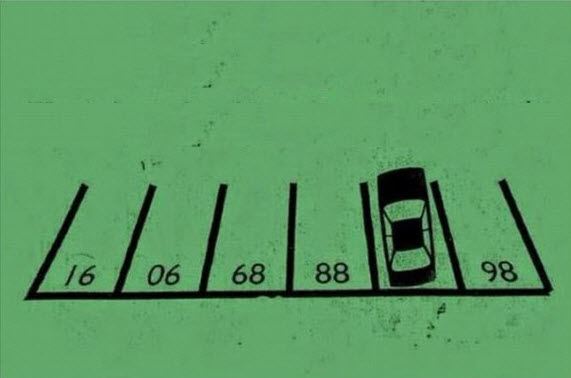 Ответ: 872) В какую сторону едет автобус?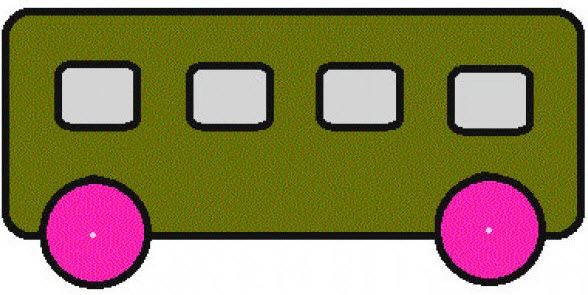 Ответ: влево3) Старшее поколение долгое время пользовались таким способом общения, как письма, написанные от руки. Их вкладывали в конверты, на которых необходимо было написать адрес и индекс отправителя и получателя. Предлагаем кому-то вспомнить о тех временах, кому-то попробовать себя в роли отправителя писем. 
Пятиклассник Кайрат написал письмо бабушке. Чтобы его отправить необходимо, указать почтовый индекс – это 6 цифр. 
Кайрат заметил, что бабушкин индекс – это такое наименьшее шестизначное число, у которого любые две соседние цифры различны и при повороте на 180° получится то же число.                            Вопрос: Укажите индекс на конверте у Кайрата. 
Ответ: 506905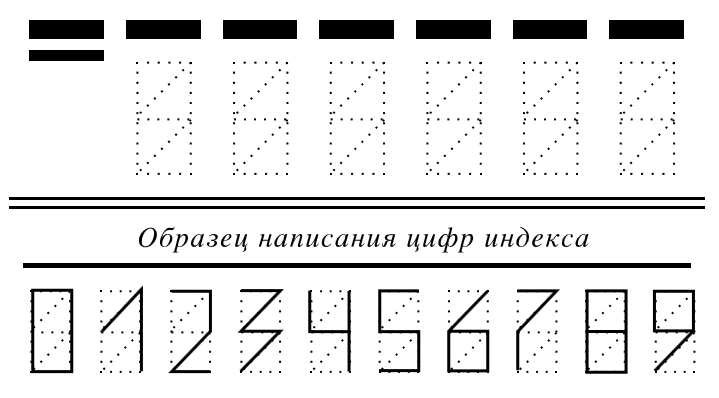 Приложение 3Тест на определение понимания, что такое функциональная грамотность.В каком высказывании речь идёт о функциональной грамотности?Знания у наших детей есть, вот только пользоваться ими не все умеют.Дети совершенно не читают книг! Всё время проводят в социальных сетях.Пропал интерес к технике, не выбирают естественнонаучные специальности.Не умеют считать, без калькулятора никуда!Что в основном влияет на содержательное наполнение понятия функциональной грамотности?Договоренность экспертовСодержание учебных программРазвитие потребностей обществаТребования высших учебных заведений.В каком международном исследовании оценивается уровень функциональной грамотности выпускников основной школы?Международное исследование качества математического и естественнонаучного образования – TIMSSМеждународное исследование прогресса по читательской грамотности – PIRLSМеждународное исследование качества граждановедческого образования – ICCSМеждународное исследование по оценке образовательных достижений – PISAКакие из следующих критериев являются основными для отбора задания для оценки сформированности функциональной грамотности? Отметьте все подходящие ответы.Необходимость перевода условий задачи, сформулированных с помощью обыденного языка на язык предметной областиНаличие контекста, связанного с ситуациями реальной жизни.Соответствие возрастным особенностям учащихся.Наличие одного правильного ответа.Новизна формулировки задачи.Знакомый для учащихся формат задания.Неопределенность в способах решения.Возможность самостоятельно сформулировать ответ или привести решение.Какие из следующих факторов, главным образом, определяют эффективность работы школы по формированию функциональной грамотности? Отметьте все подходящие ответы.Содержание образования.Управление образованием.Система учебно-методических материалов.Материально-техническая база школы.Профессиональная подготовка учителя.Приложение 4МатематикаЗадача. Сколько деталей?В токарном цехе завода вытачиваются детали из свинцовых заготовок. Из одной заготовки — деталь. Стружки, получившиеся при выделке шести деталей, можно переплавить и приготовить ещё одну заготовку. Сколько деталей можно сделать таким образом из тридцати шести свинцовых заготовок?  Ответ: 43Информатика.В классе Ванечка считается знатоком компьютеров, но в разное время от него слышали следующие фразы:Вирус заразил мой компьютер, когда он был выключен;Вы случайно удалили все данные, хранящиеся на сетевой карте;WWW не является синонимом Интернета;CD может содержать около 700 Мб данных;Если я не помню названия текстового файла, нет способа найти его содержание.Из этих фраз лишь две действительно разумные. Какие?1 и 31и  22 и 53 и 44 и 5Общие цели:-пополнить знания по функциональной грамотности учителя, как средства повышения эффективности качества образования; 
-познакомить  с видами прикладных заданий, позволяющих определить уровень сформированности функциональной грамотности учителей; Результаты изучения:участники получат новую информацию по вопросам системного подхода к формированию функциональной грамотностиКлючевые идеи:- функциональная грамотность- индикаторы функциональной грамотностиЭтапыДействия учителяДействия участниковРесурсыМотивация 5 минПсихологический настрой (создание коллаборативной среды)Притча. Секрет успеха. Правильные и неправильные решения.Участники настраиваются на работуПриложение1Вызов10 минЗадания слушателям. (три задачи) Задания на развитие мышления1) Какое число скрыто под автомобилем?2) В какую сторону едет автобус?Ответ: влево3) Старшее поколение долгое время пользовались таким способом общения, как письма, написанные от руки. Их вкладывали в конверты, на которых необходимо было написать адрес и индекс отправителя и получателя. Предлагаем кому-то вспомнить о тех временах, кому-то попробовать себя в роли отправителя писем. 
Перед вами лежит задание, которое вам необходимо выполнить. 
Пятиклассник Кайрат написал письмо бабушке. Чтобы его отправить необходимо, указать почтовый индекс: 6 цифр следующего вида: 
Кайрат заметил, что бабушкин индекс – это такое наименьшее шестизначное число, у которого любые две соседние цифры различны и при повороте на 180° также получится то же шестизначное число (с нуля шестизначные числа начинаться не могут). Укажите индекс на конверте у Кайрата. 
Ответ: 506905
Вывод: значит, для того чтобы выполнить данное задание необходимо обладать определенным уровнем владения математической грамотности.Участники решают задачи с последующей проверкой, Раздаточный материал Приложение 2Осмысление (5 мин)Коуч вводит слушателей в суть проблемыСамый банальный вопрос — чему должны обучать в школе? Самый очевидный ответ — знаниям. Ученик должен выучить и понять определенный набор правил языка, исторических фактов, физических законов, математических формул и так далее. Разве нет? Вроде бы все логично. Но большинство экспертов считает, что куда важнее умение решать реальные жизненные проблемы и самостоятельно работать с информацией. Ученые-педагоги в своем кругу называют это «базовыми компетенциями», «функциональной грамотностью», «творческими когнитивными задачами» и прочими мудреными словами.25 июня 2012 года Постановлением правительства Республики Казахстан был утвержден Национальный план действий по развитию функциональной грамотности школьников на 2012 – 2016 годы. На сегодняшний день главными функциональными качествами личности являются инициативность, способность творчески мыслить и находить нестандартные решения, умение выбирать профессиональный путь, готовность обучаться в течение всей жизни. Все данные функциональные навыки формируются в условиях школы. Важными показателями являются также ключевые компетенции. К ним относятся:- компетентность разрешения проблем;- информационная компетентность;- коммуникативная компетентность.Слушают ведущегоВводное задание: 5 минТест на проверку понимания, что такое ФГПроверяют тест (сверяются с ответами на слайде, находят ошибки, делаю выводы)Презентация Приложение 3Что такое ФГ?Теоретический материал (5мин)Показ презентации: «Что такое функциональная грамотность?» обсуждениеПрезентацияДеление на группы (1-2мин)По рядам (два ряда – одна  группа)Участники разбиваются по группамЗадание №1Работа в группах(10мин)Основные направления функциональной грамотности:Читательская грамотность;Математическая грамотность;Естественно-научная грамотность;Финансовая грамотность;Глобальные перспективы;Креативное мышлениеСформулируйте ваше понимание направления ФГ, обоснуйте важность направления.Участники работают в группах Защита  - 5 минЗащита по группамЗадание №2 Решение задач с последующей проверкой(10 мин)Примерные задачи по ФГ.МатематикаЗадача. Сколько деталей?В токарном цехе завода вытачиваются детали из свинцовых заготовок. Из одной заготовки — деталь. Стружки, получившиеся при выделке шести деталей, можно переплавить и приготовить ещё одну заготовку. Сколько деталей можно сделать таким образом из тридцати шести свинцовых заготовок? Ответ: 43Информатика. В классе Ванечка считается знатоком компьютеров, но в разное время от него слышали следующие фразы:Вирус заразил мой компьютер, когда он был выключен;Вы случайно удалили все данные, хранящиеся на сетевой карте;WWW не является синонимом Интернета;CD может содержать около 700 мб данных;Если я не помню названия текстового файла, нет способа найти его содержание.Из этих фраз лишь две действительно разумные. Какие?1 и 31и 22 и 53 и 44 и 5Приложение 4Рефлексия:Рефлексия (дополните предложения)На коучингеМне было интересно_________________________________________________________________Меня удивило________________________________________________________________________Мне захотелось_______________________________________________________________________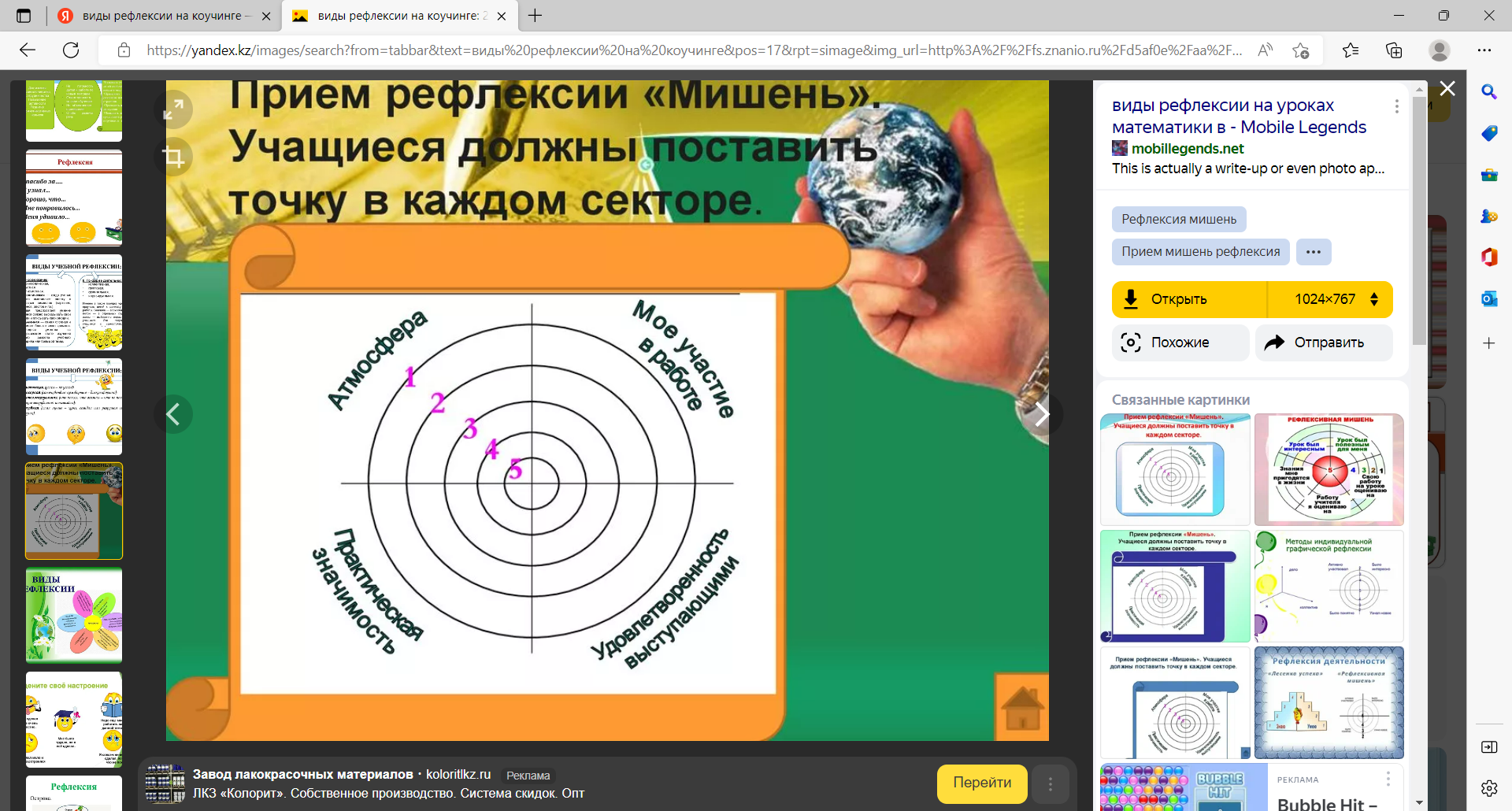 Приложение 5презентация